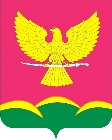 АДМИНИСТРАЦИЯ НОВОТИТАРОВСКОГОСЕЛЬСКОГО ПОСЕЛЕНИЯ ДИНСКОГО РАЙОНАПОСТАНОВЛЕНИЕот 29.04.2021                                                                                               № 208станица НовотитаровскаяО признании утратившим силу постановление администрации Новотитаровского сельского поселения от 16 апреля 2021 № 180 «Об утверждении административного регламента предоставления муниципальной услуги "Заключение договора на размещение объектов на землях или земельных участках, находящихся в муниципальной собственности, без предоставления земельных участков и установления сервитута, публичного сервитута»Руководствуясь статьей 59 Устава Новотитаровского сельского поселения   п о с т а н о в л я ю:1. Признать утратившим силу постановление администрации Новотитаровского сельского поселения Динского от 16 апреля 2021 № 180 «Об утверждении административного регламента предоставления муниципальной услуги "Заключение договора на размещение объектов на землях или земельных участках, находящихся в муниципальной собственности, без предоставления земельных участков и установления сервитута, публичного сервитута».2. Начальнику отдела земельных отношений (Барсова) обнародовать настоящее постановление и разместить на официальном сайте администрации Новотитаровского сельского поселения Динского района в сети интернет www.novotitarovskaya.info.	3. Контроль за выполнением настоящего постановления оставляю за собой. 4. Настоящее постановление вступает в силу после его официального обнародования.Глава Новотитаровского сельского поселения                                                                           С.К.Кошман